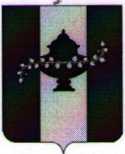 Управление образованияадминистрации Никольского района Пензенской областиПРИКАЗг.Никольск24.08.2020Об утверждении Муниципального плана по повышению объективности и
качества результатов обучения обучающихся общеобразовательных
организаций Никольского района в 2020 - 2021 учебном году•В соответствии с Федеральным законом от 29.12.2012 № 273-ФЗ «Об образовании в Российской Федерации», руководствуясь решением Собрания представителей Никольского района Пензенской области от 12.08.2013 № 204-28/3 «Об утверждении Положения об Управлении образования администрации Никольского района Пензенской области» (с изменениями),приказываю:Утвердить Муниципальный план по повышению объективности и качества результатов обучения обучающихся общеобразовательных организаций Никольского района в 2020 - 2021 учебном году согласно приложению к настоящему приказу.Контроль за исполнением приказа оставляю за собой.И.о.начальника Управления образования администрации Никольского района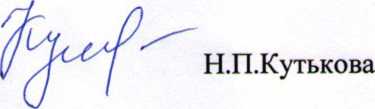 Пензенской областиПриложение к приказу Управления образования администрации Никольского района Пензенской области от 24.08.2020 № 47Муниципальный планпо повышению объективности и качества результатов обучения
обучающихся общеобразовательных организаций Никольского районав 2020 - 2021 учебном году№п/пНаправление деятельностиСроки реализацииОтветственные1. «Анализ мониторинга качества обучения в 2019 - 2020 учебном году»1. «Анализ мониторинга качества обучения в 2019 - 2020 учебном году»1. «Анализ мониторинга качества обучения в 2019 - 2020 учебном году»1. «Анализ мониторинга качества обучения в 2019 - 2020 учебном году»1.1Подготовка аналитических материалов по итогам проведения мониторинга качества обучения и уровня образовательной подготовки обучающихся по результатам внешней оценки - ВПР, ГИА, НИКО и др.август 2020 годаУправление образования администрации Никольского района1.2Обсуждение аналитических материалов итогов проведения мониторинга качества обучения и уровня образовательной подготовки обучающихся по результатам внешней оценки (ВПР, ГИА, НИКО и др.) с анализом проблем и постановкой задач на августовском совещании с руководителями общеобразовательных организаций, заместителями руководителей по УВР, на заседаниях РМО учителей - предметников, педагогических советах общеобразовательных организаций.август 2020 годаУправление образования администрации Никольского^ района2. «Мероприятия по повышению профессиональной компетентности учителей»2. «Мероприятия по повышению профессиональной компетентности учителей»2. «Мероприятия по повышению профессиональной компетентности учителей»2. «Мероприятия по повышению профессиональной компетентности учителей»2.1Проведение аналитических семинаров, совещаний с руководителями общеобразовательных организаций, заместителями руководителей по УВР, учителями - предметниками посвящённых обсуждению вопроса повышения качества образования, в том числе - типов ошибок и способов их предотвращенияв течение учебного годаУправление образования администрации Никольского района, руководители общеобразовательных организаций2.2Проведение мониторинга потребности в повышении квалификации руководящих и педагогических кадров ОО по проблемам повышения качества образованияПовышение квалификации педагогических работников на основе результатов диагностики профессиональных затруднений по предметам через разные формы повышения квалификациив течение учебного года*Руководителиобщеобразовательныхорганизаций2.3Формирование банка эффективных педагогических практик (с размещением на сайте 00).в течение учебного годаРуководителиобщеобразовательныхорганизаций2.4Проведение семинаров, консультаций для учителей - предметников по оказанию методической помощи с учётом выявленных профессиональных дефицитов, методических затруднений.в течение учебного годаУправление образования администрации Никольского района2.5Анализ результатов диагностических работ обучающихся на заседаниях РМО.в течение учебного годаУправление образования администрации Никольского района3. «Мероприятия по повышению качества знаний обучающих»3. «Мероприятия по повышению качества знаний обучающих»3. «Мероприятия по повышению качества знаний обучающих»3. «Мероприятия по повышению качества знаний обучающих»3.1Изучение деятельности образовательных организаций, показавших низкий результат по итогам оценочных процедур по предметам - тематические проверки, отчетные сессии руководителей на базе ООсентябрь-декабрь 2020 годаУправление образования администрации Никольского района3.2Оказание методической помощи образовательным организациям, показывающих низкие результаты в оценочных процедурах, в проведении анализа и корректировки рабочих образовательных программ, направление учителей-предметников на курсы повышения квалификации, обучающие семинарыв течение учебного годаУправление образования администрации Никольского района, руководители общеобразовательных организаций3.3Организация работы с родителями (законными представителями) по вопросам подготовки и участия обучающихся в оценочных процедурах:индивидуальные консультации по тематическим вопросам;проведение родительских собраний на базе ООс участием представителей управления образования;участие в заседании районного родительского комитета;проведение районного родительского собранияв течение учебного года•Руководителиобщеобразовательныхорганизаций3.4Организация работы с обучающимися - консультации, тренировочные мероприятия, совместные родительские собрания по вопросам проведения оценочных процедур, в том числе - психологопедагогическое сопровождение обучающихся, испытывающих психологический дискомфорт и обучающихся с ограниченными возможностями здоровьяв течение учебного годаРуководителиобщеобразовательныхорганизаций3.5Организационно-методическое сопровождение деятельности районных предметных методических объединений по проблемам повышения качества образованияв течение учебного годаУправление образования администрации Никольского района3.6Проведение семинаров по актуальным вопросам формирования системы внутренней оценки качества образованияв течение учебного годаРуководителиобщеобразовательныхорганизаций3.7Участие в независимых исследованиях качества начального общего,в течение учебного годаУправление образованияосновного общего и среднего общего образования: проведениеадминистрации Никольскогомониторинга, диагностических работ в 4,5,6,7, 8,11 классахрайона, руководители общеобразовательныхорганизаций